I, Aishwarya Pramanik, have no words to thank you for your kind help and support . Because of your kind help I am able to study in Physics wallah vidyapeeth as a neet aspirant . My studies are going well and I hope I will achieve my dreams very soon . And I am really very thankful to you mam, Poly Das . I always be greatful to you  Ma'am.  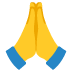 Thanking you Sincerely Aishwarya ParamanikNeet aspirant Sun, Jul 23, 8:08 PM (2 days ago)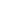 